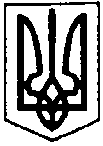 ПЕРВОЗВАНІВСЬКА СІЛЬСЬКА РАДАКРОПИВНИЦЬКОГО РАЙОНУ КІРОВОГРАДСЬКОЇ ОБЛАСТІ__________________СЕСІЯ ВОСЬМОГО СКЛИКАННЯПРОЕКТ РІШЕННЯвід «__»                 2019 року									№ ____с. ПервозванівкаПро затвердження технічної документації із землеустрою щодо поділу земельної ділянки комунальної власностіРозглянувши технічну документацію із землеустрою щодо поділу та об`єднання земельної ділянки, керуючись статтями 12,125,126,186, Земельного кодексу України, статтею 56 Закону України «Про землеустрій»,       відповідно до п.34  статті 26 Закону України «Про місцеве самоврядування в Україні» та враховуючи рекомендації постійної комісії сільської ради з питань земельних відносин, екології, містобудування та використання природних ресурсів, сільська радаВИРІШИЛА:1.Затвердити технічну документацію із землеустрою, щодо поділу та об`єднання земельної ділянки комунальної власності, загальною площею 45,8163 га, на 31 ділянку: із них 30 ділянок  площею 1,5000 га та 1 ділянка площею 0,8163га, які перебувають у комунальній власності (кадастровий номер 3522586600:02:000:9116) для ведення товарного сільськогосподарського виробництва ( код КВЦПЗ-01.01), що розташовані на території Первозванівської сільської ради Кропивницького району Кіровоградської області,  а саме земельні ділянки,  які утворені в результаті поділу:        - площа 1,5000 га -3522586600:02:000:6000;        - площа 1,5000 га -3522586600:02:000:6001;        - площа 1,5000 га -3522586600:02:000:6002;        - площа 1,5000 га -3522586600:02:000:6003; -площа 1,5000 га -3522586600:02:000:6004; -площа 1,5000 га -3522586600:02:000:6005; -площа 1,5000 га -3522586600:02:000:6006;-площа 1,5000 га -3522586600:02:000:6007;-площа 1,5000 га -3522586600:02:000:6008;-площа 1,5000 га -3522586600:02:000:6009;-площа 1,5000 га -3522586600:02:000:6010;-площа 0,8163 га -3522586600:02:000:6011;-площа 1,5000 га -3522586600:02:000:6012;-площа 1,5000 га -3522586600:02:000:6013;-площа 1,5000 га -3522586600:02:000:6014;-площа 1,5000 га -3522586600:02:000:6015;-площа 1,5000 га -3522586600:02:000:6016;-площа 1,5000 га -3522586600:02:000:6017;-площа 1,5000 га -3522586600:02:000:6018;-площа 1,5000 га -3522586600:02:000:6019;-площа 1,5000 га -3522586600:02:000:6020;-площа 1,5000 га -3522586600:02:000:6021;-площа 1,5000 га -3522586600:02:000:6022;-площа 1,5000 га -3522586600:02:000:6023;-площа 1,5000 га -3522586600:02:000:6024;-площа 1,5000 га -3522586600:02:000:6025;-площа 1,5000 га -3522586600:02:000:6026;-площа 1,5000 га -3522586600:02:000:6027;-площа 1,5000 га -3522586600:02:000:6028;-площа 1,5000 га -3522586600:02:000:6029;-площа 1,5000 га -3522586600:02:000:6030;2.Здійснити державну реєстрацію права комунальної власності за Первозванівською сільською радою на земельну ділянку відповідно до вимог чинного законодавства.3. Контроль за виконанням даного рішення покласти на постійну комісію сільської ради з питань земельних відносин, екології, містобудування та використання природних ресурсів. Сільський голова						Прасковія МУДРАК